Trofimenko Oleksiy IvanovichExperience:Documents and further information:All certificates and licenses are valid till 19.052016. 
Many thanks for your kind attention to my application.
Kind regards,
Captain OleksiyPosition applied for: MasterDate of birth: 21.03.1964 (age: 53)Citizenship: UkraineResidence permit in Ukraine: YesCountry of residence: UkraineCity of residence: OdessaPermanent address: Matrosova str.1 app.123Contact Tel. No: +38 (048) 242-89-13 / +38 (067) 480-07-58E-Mail: alekstro@meta.uaSkype: modusvivendi2008U.S. visa: NoE.U. visa: NoUkrainian biometric international passport: Not specifiedDate available from: 07.02.2017English knowledge: GoodMinimum salary: 8000 $ per month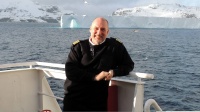 PositionFrom / ToVessel nameVessel typeDWTMEBHPFlagShipownerCrewingMaster16.10.2014-15.04.2016BluefortPassenger Ro-Ro Ship17914diesel-Marshal IslandsBibby Ship ManagementBibby Ship ManagementMaster15.10.2012-25.02.20146334diesel-LiberiaGap. Toronto, CanadaV ShipsMaster01.06.2012-12.09.2012Orient Queen 2Passenger Ship7478diesel-PanamaAboumerhi Cruises, LebanonVival MarineMaster14.06.2010-22.04.2012Victoria VIRo-Ro5846diesel-Bahamasvival marinevival marineMaster17.04.2010-01.10.2010Lady scorpioMotor Yacht345-cook islandsdelmarvival marineStaff Capitan07.04.2009-01.09.2009Golden irisPassenger Ship16852-panamamanovival marineStaff Capitan05.05.2008-05.09.2008Royal irisPassenger Ship9159-panamamanovival marineStaff Capitan01.08.2007-04.12.2007Leisure worldPassenger Ship15653-tuvaluUSMusm singaporeStaff Capitan05.02.2007-12.06.2007Leisure worldPassenger Ship15653-tuvaluUSMusm singaporeStaff Capitan10.06.2006-05.10.2006Amusement worldPassenger Ship12764-tuvaluUSMusm singaporeStaff Capitan01.06.2005-25.12.2005AlbatrosPassenger Ship28490-bahamasclub cruiseveenendaal hollandStaff Capitan07.12.2004-10.04.2005AlbatrosPassenger Ship28490-bahamasclub cruiseveenendaal hollandSafety Officer08.08.2004-25.11.2004AlbatrosPassenger Ship28490-bahamasclub cruiseveenendaal holland